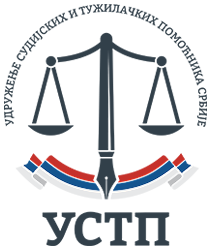 УДРУЖЕЊЕ СУДИЈСКИХ И ТУЖИЛАЧКИХ ПОМОЋНИКА СРБИЈЕПРИСТУПНИЦАУ ___________, датум _____________                                     _________________________                                                                                                               Својеручни потписИЗЈАВАСагласан/на сам да ми се на име чланарине у Удружењу одбија износ у висини од 0,5% од остварене месечне нето зараде.  У ___________, датум _____________                                     _________________________                                                                                                               Својеручни потпис1. ПРЕЗИМЕ, ИМЕ ОЦА, ИМЕ 1. ПРЕЗИМЕ, ИМЕ ОЦА, ИМЕ 1. ПРЕЗИМЕ, ИМЕ ОЦА, ИМЕ 2. ГОДИНА И МЕСТО РОЂЕЊА 2. ГОДИНА И МЕСТО РОЂЕЊА 2. ГОДИНА И МЕСТО РОЂЕЊА 3. МЕСТО И АДРЕСА СТАНОВАЊА3. МЕСТО И АДРЕСА СТАНОВАЊА3. МЕСТО И АДРЕСА СТАНОВАЊА4. БРОЈ ТЕЛЕФОНА4. БРОЈ ТЕЛЕФОНА4. БРОЈ ТЕЛЕФОНА5. АДРЕСА ЕЛЕКТРОНСКЕ ПОШТЕ5. АДРЕСА ЕЛЕКТРОНСКЕ ПОШТЕ5. АДРЕСА ЕЛЕКТРОНСКЕ ПОШТЕ6. МАТИЧНИ БРОЈ6. МАТИЧНИ БРОЈ6. МАТИЧНИ БРОЈ7. БРОЈ ЛИЧНЕ КАРТЕ 7. БРОЈ ЛИЧНЕ КАРТЕ 7. БРОЈ ЛИЧНЕ КАРТЕ 8. ПОДАЦИ О ЗАПОСЛЕЊУ (заокружити одговарајући податак)А) Судијски/тужилачки помоћник у радном односу на неодређено времеБ) Судијски/тужилачки помоћник у радном односу на одређено времеЦ) Судијски/тужилачки приправник са положеним правосудним испитом Д) Судијски/тужилачки приправникЕ) Судијски/тужилачки приправник у статусу волонтераА) Судијски/тужилачки помоћник у радном односу на неодређено времеБ) Судијски/тужилачки помоћник у радном односу на одређено времеЦ) Судијски/тужилачки приправник са положеним правосудним испитом Д) Судијски/тужилачки приправникЕ) Судијски/тужилачки приправник у статусу волонтераА) Судијски/тужилачки помоћник у радном односу на неодређено времеБ) Судијски/тужилачки помоћник у радном односу на одређено времеЦ) Судијски/тужилачки приправник са положеним правосудним испитом Д) Судијски/тужилачки приправникЕ) Судијски/тужилачки приправник у статусу волонтера9. НАЗИВ И СЕДИШТЕСУДА - ТУЖИЛАШТВА9. НАЗИВ И СЕДИШТЕСУДА - ТУЖИЛАШТВА